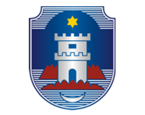 R E P U B L I K A  H R V A T S K A                                                ŽUPANIJA SPLITSKO-DALMATINSKA    OBRTNIČKO INDUSTRIJSKA ŠKOLA                    U IMOTSKOM      21260 Imotski, Brune Bušića b.b.    Tel: 021-842-333, fax: 021-670-055                  OIB: 10013928386Klasa:602-03/11-01/Urbroj:2129/19-11-01-1O  B  A  V  I  J  E  S  TSjednica Nastavničkog vijeća održati će se 20. 5. 2011. (petak) u zbornici  s početkom u 12:45 satiDnevni red:Izviješća razrednika završnih razredaPomoćnički ispiti, završni radIzletRaznoImotski, 10. 5.  2011.                                                             Ravnatelj:                                                                                          Momir Karin, prof.